Публичный доклад директора МБОУ Гимназия № . КироваКоробейниковой Марины Николаевныпо итогам 2017 - 2018 учебного года Адрес: г. Киров, ул. Ломоносова, 29бТелефон 53-07-46E-mail: sch46@kirovedu.ruАдрес сайта: http //gimnaz46.ucoz.ru/Общая характеристика учрежденияМуниципальное бюджетное общеобразовательное учреждение «Гимназия № 46» города Кирова, учреждена постановлением администрации города Кирова от 28.01.2014 № 305-П путем изменения существующего муниципального автономного общеобразовательного учреждения Гимназия №46 города Кирова и является муниципальной гражданской светской некоммерческой общеобразовательной организацией.Учредителем гимназии является муниципальное образование «Город Киров». Функции и полномочия Учредителя от имени муниципального образования «Город Киров» осуществляет администрация города Кирова (администрация муниципального образования «Город Киров»). Собственником недвижимого, особо ценного движимого имущества «Гимназии» и земельного участка является муниципальное образование «Город Киров». Функции и полномочия Учредителя в части реализации прав собственника имущества выполняет департамент муниципальной собственности администрации города Кирова. Функции и полномочия Учредителя в области формирования муниципального задания и финансового обеспечения его выполнения осуществляет департамент образования администрации города Кирова. Учредительным документом «Гимназии» является ее Устав. «Гимназия» осуществляет свою уставную деятельность путем выполнения работ и оказания услуг в сфере образования в соответствии с муниципальным заданием, утвержденным Учредителем. Основным предметом (видом) деятельности Гимназии является реализация основных общеобразовательных программ.Основной целью деятельности Гимназии является образовательная деятельность по реализации образовательных программ начального общего, основного общего и (или) среднего общего образования и дополнительного образования.Основными задачами Гимназии являются формирование личности учащегося, на основе его индивидуальных особенностей, положительной мотивации и умений в учебной деятельности (овладение чтением, письмом, счетом, основными навыками учебной деятельности, простейшими навыками самоконтроля, культурой поведения и речи, основами личной гигиены и здорового образа жизни), формирование нравственных убеждений, эстетического вкуса и здорового образа жизни, высокой культуры межличностного и межэтнического общения, овладение основами наук, государственным языком Российской Федерации, навыками умственного и физического труда, развитие склонностей, интересов, способности к социальному самоопределению, развитие интереса к познанию и творческих способностей учащегося, формирование навыков самостоятельной учебной деятельности на основе индивидуализации и профессиональной ориентации содержания среднего общего образования, подготовку учащегося к жизни в обществе, самостоятельному жизненному выбору, продолжению образования и началу профессиональной деятельности.  Гимназия может осуществлять предпринимательскую и иную приносящую доход деятельность для достижения уставных целей и решения задач.В своей деятельности Гимназия руководствуется Конституцией Российской Федерации, Гражданским кодексом Российской Федерации, Бюджетным кодексом Российской Федерации, Семейным кодексом Российской Федерации, Трудовым кодексом Российской Федерации, Федеральным законом от 06.10.2003 № 131-ФЗ «Об общих принципах организации местного самоуправления в Российской Федерации», Федеральным законом от 29.12.2012 № 273-ФЗ «Об образовании в Российской Федерации», Законом Кировской области от 14.10.2013 № 320-ЗО «Об образовании в Кировской области»,  другими федеральными законами, законами Российской Федерации, постановлениями Правительства Российской Федерации, указами Президента Российской Федерации, Уставом Кировской области, постановлениями Правительства Кировской области, решениями Кировской городской Думы, Уставом муниципального образования «Город Киров», постановлениями администрации города Кирова, иными правовыми актами федеральных органов исполнительной власти, органов исполнительной власти Кировской области, органов местного самоуправления муниципального образования «Город Киров», приказами департамента образования администрации города Кирова, правилами и нормами охраны труда, техники безопасности и противопожарной защиты, а также настоящим Уставом, муниципальным заданием и локальными актами Гимназии.Информация о лицензировании и аккредитации.Номер лицензии   01 № 0000304  регистрационный № 0056Дата выдачи лицензии  20 марта 2014 годаСрок действия лицензии  бессрочноНомер свидетельства об аккредитации 43 А01 № 0000453 регистрационный № 1441Дата выдачи свидетельства об аккредитации  11 апреля 2014 годаСрок действия свидетельства об аккредитации  действительно по 11 апреля 2024 годаСтруктура управления образовательным учреждением, включая органы самоуправленияГРАФИЧЕСКАЯ СХЕМА УПРАВЛЕНИЯ И САМОУПРАВЛЕНИЯ ГИМНАЗИИ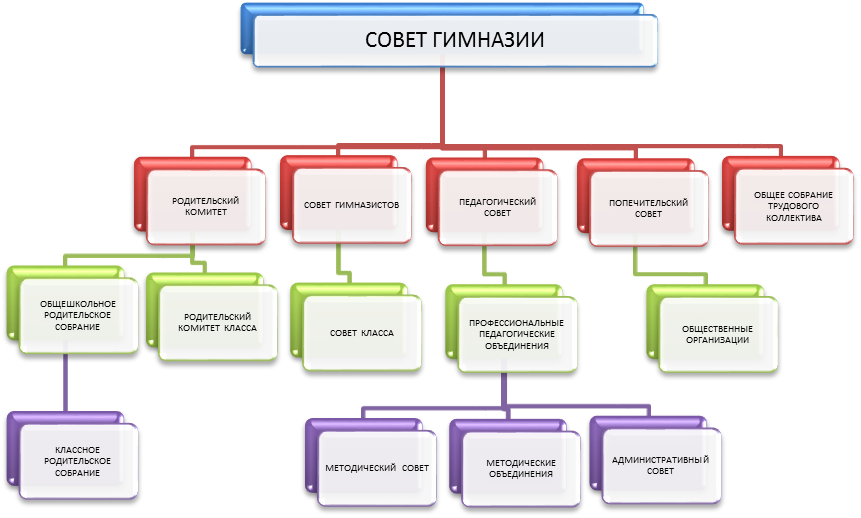 Управление «Гимназией» осуществляется в соответствии с действующим законодательством Российской Федерации на основе сочетания принципов единоначалия и коллегиальности.Директор действует на основе единоначалия, его права и обязанности, его компетенция в области управления гимназией определяются в соответствии с законодательством об образовании, Уставом гимназии.В гимназии сформированы коллегиальные органы управления, к которым относятся Общее собрание работников Гимназии, педагогический совет, Совет гимназии, попечительский совет и другие коллегиальные органы. 	Порядок выборов органов самоуправления, их компетенция и деятельность регламентируется Уставом «Гимназии» и локальными актами «Гимназии».Особенности образовательного процессаЦель развития личности гимназиста является для педагогического коллектива приоритетной. Актуальными для гимназии являются следующие задачи:сохранить высокое качество гимназического образования, позволяющее выпускникам успешно продолжать обучение и уверенно адаптироваться в окружающем мире;сохранить в гимназии атмосферу интеллигентности, уважения и взаимопонимания, добра, красоты, творческого сотрудничества;расширить образовательную среду гимназии и увеличить её вариативность;обеспечить успешный переход на новые образовательные стандарты (ФГОС второго поколения);совершенствовать технологическую и информационно-коммуникационную составляющие образовательного процесса;совершенствовать работу по сохранению и укреплению здоровья участников образовательного процесса;повысить комфортность и безопасность образовательной среды;создать условия, обеспечивающие повышение профессиональной компетентности педагогов, реализацию их творческого потенциала и рост профессиональных достижений;усовершенствовать систему управления гимназией;усовершенствовать сложившуюся в гимназии систему анализа и диагностики;повысить организационную культуру и открытость гимназии;улучшить ресурсное обеспечение образовательного процесса, укрепить и развить материально-техническую базу, соответствующую статусу гимназии.Пути решения задач и достижения цели: усиление личностно-ориентированной направленности образовательного процесса;переход на новые образовательные стандарты;реализация компетентностного подхода;усиление деятельностного компонента образования, активизация самостоятельной познавательной и творческой деятельности гимназистов;развитие системы дополнительного образования;развитие различных видов и форм внеурочной деятельности;возможность свободного самоопределения гимназистов в образовательной среде гимназии;широкое использование ИКТ в образовательном и управленческом процессах;забота о физическом, психологическом и социальном здоровье всех участников образовательного процесса и повышении комфортности и безопасности образовательной среды;ориентация педагогов на высокое качество образования и высокие профессиональные достижения;совершенствование содержательной, технологической и методической составляющих  образовательного процесса;совершенствование системы стимулирования инновационной деятельности и профессионального развития педагогов;повышение роли родителей и гимназистов в управлении гимназией;поиск новых форм взаимодействия с родителями, повышение воспитательной компетентности родителей;создание на основе имеющихся аналитико-диагностических программ системы внутригимназического мониторинга;совершенствование организационной культуры, развитие и обновление организационно-управленческих механизмов.Приоритетные направления развития гимназии:развитие образовательной среды гимназии;совершенствование работы по сохранению и укреплению здоровья, повышению комфортности и безопасности образовательной среды;развитие учительского потенциала;совершенствование системы управления;развитие ресурсной базы.В каждом из этих направлений предполагается углубление элементов позитивного развития гимназии, разработка и внедрение новых содержательных, технологических, ресурсных, управленческих компонентов, обеспечивающих высокое качество гимназического образования.Итогом развития гимназистов в условиях обновленной образовательной среды должна стать конкурентоспособная, компетентная, социально интегрированная личность, способная к постоянному саморазвитию и успешной самореализации в условиях современного информационного общества.Характеристика образовательных программ Начальная школа закладывает основы функциональной грамотности учащихся, приобщает их к основам отечественной и мировой культуры. Содержание начального образования ориентировано на первоначальное формирование основных сторон личности - познавательной, коммуникативной, экологической, эстетической, физической культуры и нравственности.Главная цель гимназии -  воспитание и развитие свободной, гуманной, жизнелюбивой, талантливой личности, обогащенной научными знаниями о природе и человеке, готовой к созидательной творческой деятельности и нравственному поведению.Ведущие  задачи:- учить мыслить, развивать интеллект детей (развивать мыслительные способности, обеспечить знаниями на уровне ФГОС, формировать познавательные интересы, выявлять и развивать индивидуальные творческие способности, учить понимать и ценить жизненные ценности);- воспитывать  чувства, формировать нравственные отношения (учить любить людей и жизнь, приобщать к духовным ценностям как национальным, так и мировым, формировать нравственное отношение к человеку, труду, природе, индивидуальное воспитание характера каждого ребенка, развитие его коммуникативных качеств);- совершенствовать систему воспитания здорового образа жизни, используя образовательные и здоровьесберегающие возможности.ПЕРЕХОД НА ФГОС 7-Х КЛАССОВВ 2017-2018 учебном году работа была направлена на реализацию целей, предусмотренных в Федеральном компоненте образовательных стандартов (2004 год);в 8-9 классах:формирование целостного представления о мире, основанного на приобретенных знаниях, умениях, навыках и способах деятельности;приобретение опыта разнообразной деятельности (индивидуальной и коллективной), опыта познания и самопознания;подготовка к осуществлению осознанного выбора индивидуальной образовательной или профессиональной траектории.В 10-11 классах:формирование у обучающихся гражданской ответственности и правового самосознания, духовности и культуры, самостоятельности, инициативности, способности к успешной социализации в обществе;дифференциация обучения с широкими и гибкими возможностями построения старшеклассниками индивидуальных образовательных программ в соответствии с их способностями, склонностями и потребностями;обеспечение обучающимся равных возможностей для их последующего профессионального образования и профессиональной деятельности, том числе с учетом реальных потребностей рынка трудаДополнительные образовательные услуги:(Лицензия на право ведения образовательной деятельности № 0056 от 20 марта 2014 года, Постановления администрации города Кирова от 20.09.2016 № 3082 – П «Об установлении тарифов на дополнительные платные образовательные услуги, оказываемые МБОУ «Гимназия № 46» города Кирова», от 31.08.2017 № 3261 – П «Об установлении тарифов на дополнительные платные образовательные услуги, оказываемые МБОУ «Гимназия № 46» города Кирова», от 26.10.2017 № 3928 – П «О внесении изменения в постановление администрации города Кирова от 31.08.2017 № 3261-П», от 26.10.2017 № 3930-П ««О внесении изменения в постановление администрации города Кирова от 31.08.2017 № 3082-П» )Организация изучения иностранных языков:- английский язык – 2-11 класс;- английский язык (угл.) – 2-11 класс;- немецкий язык (второй) – 8-11 класс (в классах углубленного изучения иностранного языка).4. Условия осуществления образовательного процесса:Продолжительность учебного года:1-й класс - 33 учебные недели;•	2-11-е классы - 34 учебные недели.
Продолжительность уроков – 40 минут.Продолжительность учебной недели: пятидневная учебная неделя для учащихся 1 классов;шестидневная учебная неделя в 2-11 классах, что обусловлено гимназическим статусом данного учебного заведения.Обучение проводилось в две смены: в 1 смену училось 24 класса – первые классы и классы с углубленным изучением предметов (1а, 1б, 1в, 2а, 3в, с 5 по 11 классы) и 8 классов во 2 смену (2б, 2в, 2г, 3а, 3б, 3г 4а, 4б, 4в).По состоянию на конец 2017-2018 учебного года в гимназии обучалось 835учащихся (33 класс – комплект) из них в начальной школе 365 учащихся (14 классов - комплектов), в основной школе 368 учащихся (15 классов – комплектов), в 10-11 классах –102 учащихся (4 класса – комплекта).  Средняя наполняемость классов составила 25,30 человека.5. Итоговая информация за 2017-2018 учебный год6. Результаты деятельности учреждения, качество образования.Сводная информация об успеваемости:Информация об участии в конкурсном движении УЧАЩИХСЯУровень (только всероссийский или международный)ВОСПИТАТЕЛЬНАЯ РАБОТА	Цель воспитательной работы – создание условий для личностного развития гимназистов, их творческого, умственного, физического потенциала, максимальная адаптация учащихся к условиям современной жизни. Работа велась по следующим направлениям:Работа с классными руководителями.Работа   с родителями.Занятость. Дополнительное образование (ХЭЦ). Развивающие возможности гимназии.Программа воспитания и социализации и организация внеурочной деятельности в 5-х классах.Традиции гимназии.Профилактика асоциального поведения.Организация летней занятостиВ условиях введения Федеральных государственных образовательных стандартов второго поколения значительно возрастают воспитательные функции гимназии, призванной создать условия для достижения главной цели воспитания – самоактуализации личности растущего человека. При обновлении содержания и организации педагогического процесса главным направлением становится воспитание.  Ориентируясь на формирование личности обучающегося, признание ее ценности и необходимости для современного общества, нам нужно помнить, что она формируется личностью самого учителя. Ключевая роль в решении задач воспитания принадлежит классному руководителю. 	Цель деятельности классного руководителя: создание условий для саморазвития и самореализации личности обучающегося, его успешной социализации в обществе.Задачи деятельности классного руководителя: формирование и развитие коллектива класса; создание благоприятных психолого-педагогических условий для развития личности, самоутверждения каждого обучающегося, сохранения неповторимости и раскрытия его потенциальных способностей; формирование здорового образа жизни; защита прав и интересов обучающихся; организация системной работы с обучающимися в классе; организация социально значимой, творческой деятельности; установление контактов с родителями обучающихся; ведение документации (классный журнал, личные дела, портфолио учащихся, план воспитательной работы классного руководителя, «Электронный журнал»).В 2017-2018 учебном году МО классных руководителей состояло из 32 педагогов (14 – начальная школа, 9 – 5-7 классы и 10 – 8-11 классы; К.А. Возмищева руководила 6В и 8В классами). Руководитель методического объединения - классный руководитель 10А класса, учитель иностранного языка Бабаевская Г.В.  В августе был подготовлен план работы МО на учебный год. В плане отразились основные направления, рекомендованные департаментом образования города Кирова, приоритетной определена работа по профилактике асоциального поведения несовершеннолетних и пропаганде здорового образа жизни, гражданско-патриотическое воспитание, а также организация занятости учащихся во внеурочное время. 	Традиционно был составлен информационный бюллетень, который определил нормативно-правовую базу работы классного руководителя, а именно перечень основных документов для организации воспитательной работы, в том числе документацию классного руководителя.  Был разработан примерный календарный график проведения мероприятий, в котором по месяцам прописаны направления работы, совещания и семинары, сроки предоставления отчетности и др. в соответствии с этим графиком в течение года велась работа. Всеми классными руководителями были составлены планы воспитательной работы.В течение года деятельность всех классных коллективов была организована в соответствии с планами, большинство поставленных задач реализовано полностью или требует продолжения работы над ними в следующем учебном году.Классные руководители исследуют состояние и эффективность воспитательного процесса в классе, пользуясь методиками определения уровня воспитанности классного коллектива (и отдельно каждого ученика класса). Умеют анализировать воспитательную работу в классе. Совместно с психологом определяют степень комфортности ученика в классном коллективе, степень адаптации в «переходных» классах. В течение года было проведено три обучающих семинара для классных руководителей «Новые подходы к воспитанию», «Блокировка вредоносных сайтов», «Порядок взаимодействия органов и учреждений системы профилактики безнадзорности и правонарушений несовершеннолетних при организации и проведении индивидуальной профилактической работы с несовершеннолетними и семьями, находящимися в социально опасном положении». Проведено 9 совещаний, на которых рассматривались текущие вопросы, проводились индивидуальные и групповые консультации для классных руководителей. Индивидуальные и групповые консультации проводились для классных руководителей 5 - 7-х классов по организации воспитательного процесса с учетом гимназической программы воспитания и социализации и плана внеурочной деятельности (ФГОС) и с классными руководителями начальной школы по реализации Программы духовно-нравственного воспитания и развития, с классными руководителями выпускных классов по организации мероприятий Последнего звонка и выпускного, консультации по параллелям по организации социально-психологического и профориентационного тестирования.Классными руководителями были подготовлены   планы ВР   в новой форме с учетом приоритетных направлений работы, составлены сводные таблицы внеурочной занятости 5-7-х классов по пяти основным направлениям.Работа с родителями.Цель: обеспечение эффективного взаимодействия и повышения воспитательного потенциала семьи, образовательного учреждения и общественных организаций; осуществление взаимодействия между семьей и гимназией с целью организации совместных действий для решения проблемы успешности обучения учащихся. Задачи:создание условий взаимодействия семьи и гимназии на основе сотрудничества;оказание психолого-педагогической помощи семье в воспитании и обучении детей;привлечение родителей к управлению гимназией;установление связи с правоохранительными и другими заинтересованными органами по охране прав детей и семьи в целом; организация общественно-значимой деятельности педагогов, родителей и учащихся.Гимназические семьи по социальному статусу делятся на следующие группы: Полные семьи – 701Семьи с одним родителем -135Многодетные семьи – 44Опекунские семьи – 2Неблагополучные семьи – 2В гимназии ведется совместная работа учителей, детей и родителей. Практически во всех классах (30 классов) выбран родительский комитет или инициативные группы, систематически проводятся заседания родительского комитета по планированию, решению проблемных вопросов, чаще всего связанных с подготовкой к различным мероприятиям, оформлению и др. (всего 130 заседаний).В гимназии идет педагогическое просвещение родителей на общешкольных и классных родительских собраниях, в процессе индивидуальных консультаций, которые проводят учителя, классные руководители, различные специалисты (психолог, логопед и т. д.), администрация школы. Родительские собрания проводятся систематически, по своей тематике они охватывают во многих классах все те вопросы, которые волнуют родителей, учителей и учащихся данного класса. Большое количество родительских собраний было посвящено вопросам профилактики асоциального поведения. В течение учебного года классными руководителями проведено 206 классных родительских собраний.Родители активно участвуют в жизни большинства классных коллективов, часто выходят с инициативой проведения каких-либо мероприятий. В этом учебном году родители активное участие принимают и в общешкольных мероприятиях, приходят на все праздники и концерты. В своих отчетах по итогам года классные руководители указали, что в работе с родителями в течение года не возникало серьезных проблем, рабочие опросы решались в корректной доброжелательной форме.Дополнительное образование (ХЭЦ). Развивающие возможности гимназии.Дополнительное образование обучающихся в гимназии ведется по программам, в том числе, художественно-эстетического цикла. В течение года работали три коллектива ХЭЦ:    Хореографический коллектив «Серпантин», руководители Куцубина Е.Л., Злобина Н.В (участники - 77 гимназистов)    Вокальный ансамбль «Радуга», руководитель Таршина Е.Г. (участники – 85 гимназиста)    Пресс-центр «Золотое времечко», руководитель Крутихина И.М. И.М. (участники – 38 гимназистов)  Всеми педагогами представлены рабочие программы в соответствии с выделенным количеством часов внеклассной работы.Численный состав объединений ХЭЦ определялся в зависимости от возраста учащихся, специфики деятельности учебной группы, условий работы. Занятия проходили в первую и во вторую смену по расписанию.Охват учащихся дополнительным образованием (ХЭЦ) составил – 199 (23,8%), в 2016-2017 г.г. -211 (26,2%) в 2015-2016 г.г. -206 (25,9%) человек в 2014-2015 учебном году – 202 (26,4%) человека; в 2013-2014 учебном году – 162 (21 %) человека; в 2012-2013 учебном году – 160 (21%) человек (показано общее количество в коллективах) Приложение 2 Таким образом, процент занятости снизился на 2,4% в сравнении с прошлым годом.Занятость учащихся в объединениях дополнительного образования города традиционно остается достаточно высокой, но снижается в сравнении с прошлым годом на 2,8%:Общая занятость – 89,8 97% (снижение на 7,2%). Общая занятость с учетом внеурочной деятельности и внеклассной работы – 100%.В классах начальной школы процент занятости составил 100%, что объясняется наличием в данных классах внеурочной деятельности со 100% охватом и почти 100% занятостью учащихся в объединениях дополнительного образования города. В этом учебном году, благодаря введению ФГОС в 5-7-х классах, внеурочной занятостью охвачено 100% обучающихся.В течение года были реализованы совместные проекты творческих коллективов – это традиционные концерты, Новогодние праздники, композиция, посвященная Дню снятия блокады Ленинграда и др.Список побед творческих коллективов в 2017-2018 году. Программа воспитания и социализации. Организация внеурочной деятельности в 5-7 классах в рамках требований ФГОСВ этом учебном году была продолжена работа над Программой воспитания и социализации обучающихся 5-9 классов, которая  направленна на формирование нравственного уклада жизни в гимназии, обеспечивающего создание соответствующей социальной среды развития обучающихся и включающего воспитательную, учебную, внеучебную, социально значимую деятельность обучающихся, основанного на системе духовных идеалов,  базовых национальных ценностей, традиционных моральных норм, реализуемого в совместной социально-педагогической деятельности гимназии, семьи и других субъектов общественной жизни.Целью воспитания и социализации обучающихся на ступени основного общего образования является социально-педагогическая поддержка становления и развития высоконравственного, творческого, компетентного гражданина России, принимающего судьбу Отечества как свою личную, осознающего ответственность за настоящее и будущее своей страны, укоренённого в духовных и культурных традициях многонационального народа Российской Федерации.Организация духовно-нравственного развития и воспитания обучающихся осуществлялась в 2017-2018 году с учащимися 5-7-х классов по следующим направлениям:• Воспитание гражданственности, патриотизма, уважения к правам, свободам и обязанностям человека. • Воспитание социальной ответственности и компетентности.• Воспитание нравственных чувств, убеждений, этического сознания.•Воспитание экологической культуры, культуры здорового и безопасного образа жизни.•Воспитание трудолюбия, сознательного, творческого отношения к образованию, труду и жизни, подготовка к сознательному выбору профессии.•Воспитание ценностного отношения к прекрасному, формирование основ эстетической культуры — эстетическое воспитание.План воспитательной работы гимназии и планы воспитательной работы классных руководителей 5-7-х классов были скорректированы с учетом этих направлений. Определены основные виды деятельности и формы воспитания и социализации, обучающихся в гимназии, планируемы результаты. Под внеурочной деятельностью в рамках реализации ФГОС ООО следует понимать образовательную деятельность, осуществляемую в формах, отличных от классно-урочной, и направленную на достижение планируемых результатов освоения основной образовательной программы основного общего образования. В гимназии реализуется план внеурочной деятельности, который подготовлен с учетом требований Федерального государственного образовательного стандарта основного общего образования, санитарно-эпидемиологических правил и нормативов СанПин          2.4.2.2821-10 и обеспечивает широту развития личности обучающихся, учитывает социокультурные потребности, регулирует недопустимость перегрузки обучающихся.  План составлен с целью дальнейшего совершенствования образовательного процесса, повышения результативности обучения детей, обеспечения вариативности образовательного процесса, сохранения единого образовательного пространства, а также выполнения гигиенических требований к условиям обучения школьников и сохранения их здоровья. Для реализации плана внеурочной деятельности в гимназии созданы необходимые кадровые, методические, материально-технические, финансовые условия. По всем направлениям и курсам внеурочной деятельности учителями разработаны рабочие программы, которые соответствуют требованиям и методическим рекомендациям по оформлению программ внеурочной деятельности в рамках реализации ФГОС к разработке программ внеурочной деятельности. Программы внеурочной деятельности в рамках реализации федерального государственного образовательного стандарта ставят цели:- создание условий для достижения учащимися необходимого для жизни в обществе социального опыта и формирования принимаемой обществом системы ценностей;- создание воспитывающей среды, обеспечивающей активизацию социальных, интеллектуальных интересов, учащихся в свободное время, развитие здоровой, творчески растущей личности, с формированной гражданской ответственностью и правовым самосознанием, подготовленной к жизнедеятельности в новых условиях, способной на социально значимую практическую деятельность, реализацию добровольческих инициатив.Составлено расписание курсов внеурочной деятельности. В течение 2017-2018 учебного года были реализованы следующие программы внеурочной деятельности:Физкультурно-оздоровительное направлениеНа уроках физической культуры учителя наряду с формированием двигательных навыков, развитием координационных способностей и основных физических качеств уделяют внимание вопросам укрепления здоровья гимназистов. Одной из важнейших задач они считают формирование у учащихся системы знаний о здоровом образе жизни, о закономерностях двигательной активности и о значимости регулярных физических упражнений. Вопросы здорового и безопасного образа жизни занимают важное место и в курсе ОБЖ.В гимназии уделяется внимание массовым формам физкультурно-оздоровительной работы.В 2017/18 учебном году в гимназии работали секции баскетбола, волейбола, проводились занятия в тренажерном зале. Была организована волейбольная секция для учащихся школы под руководством тренера спортивной школы. Однако большая загруженность спортивного зала уроками физической культуры не позволяет удовлетворить потребности всех желающих заниматься в гимназических спортивных секциях. Около 60% учащихся помимо уроков физкультуры занимаются в различных спортивных кружках и секциях за пределами гимназии.В ноябре проведено первенство гимназии по волейболу В марте – соревнования по баскетболу В мае – турнир по футболу среди учащихся 5-11 клВ начальных классах проводились:шашечный турнир (ноябрь);Веселые старты (декабрь);биатлон-эстафета (март);лыжная эстафета (март)личное первенство по лыжным гонкам (март);легкоатлетический кросс на 1 км для учащихся 3-4 классов (май).Все проведенные мероприятия отличались массовостью и хорошей организацией.Массовую внеклассную спортивно-оздоровительную работу в гимназии необходимо развивать и совершенствовать.В 2017-2018 учебном году команды гимназии активно участвовали в районной и городской спартакиадах. В районной спартакиаде гимназия заняла 2 место в общекомандном зачете, в городской спартакиаде – 9 место.Значительно хуже были результаты гимназистов в соревнованиях военно-спортивной направленности, в этом году они были очень далеки от призовых мест. В следующем учебном году развитию военно-спортивного направления следует уделять больше внимания.Для занятий физической культурой в гимназии имеется спортивный зал, тренажерный зал, зал ритмики и фитнеса.На территории гимназии имеется стадион, но он не соответствует современным требованиям и нуждается в капитальной реконструкции. Имеется потребность во втором спортивном зале и современной спортивной площадке.9. Информация о состоянии здоровья учащихсяЗаболеваемость обучающихся за 2017-2018 учебный годРабота психологической службыВ настоящее время психологическая служба гимназии представлена двумя педагогами-психологами. Педагог-психолог Изместьева Ольга Александровна в 2017/18 учебном году работала с учащимися 5-11-х классов. Педагог-психолог Банникова Наталья Владимировна работала с учащимися начальной школы.Основными задачами психологической службы гимназии являются:Создание условий для реализации психологических возрастных и индивидуально-личностных возможностей учащихся.Оказание комплексной психолого-педагогической помощи учащимся, испытывающим трудности в обучении и развитии.Повышение психологической компетентности всех участников образовательного процесса.Психологическое сопровождение включает следующие цели:Систематическое отслеживание психолого-педагогического статуса гимназиста и динамики его развития, накопление информации, связанной с особенностями развития, определением психологических причин нарушения личностного и социального развития.Создание психолого-педагогических условий для личностного, интеллектуального, творческого и социального развития гимназистов, реализации возрастных и индивидуально-психологических возможностей учащихся.Формирование у гимназистов внутренней готовности к осознанному и самостоятельному планированию, формирование способности к самоопределению и саморазвитию.Создание условий для формирования благоприятного социально-психологического климата в ученических коллективах.Повышение психологической компетентности всех участников образовательного процесса.Содействие в обеспечении деятельности педагогических работников гимназии научно- методическими материалами и разработками в области психологи.     Основные направления работы:Психологическая диагностика.Коррекционно-развивающая работа.Консультативно-просветительская работа.Ресурсное обеспечение образовательного процессаВ 20172087 учебном году  ПРОВЕДЕНО:- ремонт стен спортивного зала гимназии;– покраска пола спортивного зала;- ремонт кабинета № 301, 309;–  частичные  текущие (декоративные) ремонты  туалетов, коридоров, холловПРОВЕДЕНЫ   противопожарные мероприятия: –  испытание внутреннего противопожарного водопровода – 15 кранов (2 раза в год);–  испытание  насоса – повысителя  давления в водопроводе (2 раза в год);–  очистка систем вентиляции от пожароопасных накоплений (2 раза в год);–  испытание внутреннего аварийного  освещения (2  раза в год);–  испытания обработки огнезащитным составом деревянных конструкций чердака–  пропитка  огнезащитным  составом  ткани  штор  и  «одежды»  сцены  в  актовом  зале–  пропитка  огнезащитным  составом  деревянных  конструкций  сцены  актового  залаПРОВОДЯТСЯ  санитарно-оздоровительные мероприятия:–  дезинсекция (2 раза в год);–  дератизация (12 раз в год);–  противоклещевая обработка территории гимназии (1 раз  в  год);–  санитарная  уборка территории гимназии (2 раза в  год).Значительно улучшилось материально-техническое обеспечение образовательного процесса:для учебных кабинетов приобретено следующее  оборудование  и  мебель:для учебных кабинетов приобретена техника:МФУ  НР Laser Jet Pro  М 125г  1 шт.для  библиотеки   приобретены:Шкаф – стеллаж  ШС2     3 шт.для  спортивного  зала приобретены:для кабинета технологии  приобретена:Вытяжка  кухонная   Krona  Jessica slim  с  2-мя  воздуховодами  гофрированнымидля актового  зала  приобретено:для осуществления административно-хозяйственной деятельности приобретено:Состояние территории заметно улучшилось за счет обновления цветников.Кадровое обеспечение образовательного процессаВ настоящее время в гимназии работает творческий и высококвалифицированный педагогический коллектив. Численность педагогических сотрудников (на конец 2017/2018 уч. года) – 57 человек (без учета учителей, находящихся в отпуске по уходу за ребенком и тех, кто уволились в начале июня, без учета завучей, которые не ведут уроки).Значительная часть коллектива – учителя со стажем более 20 лет. Это квалифицированные педагоги с давно сложившимся стилем преподавания. Структура педагогического коллектива по стажу на работы на конец июня 2018 года выглядит так:Возрастной показатель коллектива гимназии.Средний возраст педагогического коллектива гимназии моложе, чем в целом по РФ (52 года - средний возраст учителей в РФ по данным международного исследования TALIS, в котором Россия принимала участие).Средний возраст учителей гимназии:в 2016 году – 47,8 летв 2017 году   47,6 летКурсовая подготовка педагогов.Методическая работа.Важным условием повышения качества образования является методическое сопровождение образовательного процесса.Методическая работа в гимназии рассматривается как непрерывная деятельность по обучению и развитию кадров, выявлению, обобщению и распространению наиболее интересного педагогического опыта, стимулированию творческого поиска учителей, созданию собственных методических разработок.Методическая работа позволяет определить профессионально-личностные качества педагогов, выявить затруднения и успехи в их деятельности, помочь решить проблемы, спрогнозировать перспективы развития.Методическая работа в 2017/18 учебном году по-прежнему была направлена на самораскрытие, развитие и успех каждого педагога в соответствии с его индивидуальными особенностями.Для методической службы гимназии сохранилась и единая методическая тема: «Развитие профессионально-личностных качеств педагога как необходимое условие повышения качества образования».В сфере методических интересов педагогического коллектива оставались:реализация ФГОС в начальной школе;переход на ФГОС в основной школе;духовно-нравственное развитие гимназистов;использование современных образовательных технологий;формирование универсальных учебных действий;совершенствование методики подготовки учащихся к ЕГЭ и ОГЭ;внедрение ИКТ в образовательный процесс;руководство проектно-исследовательской деятельностью гимназистов;дистанционная проектная деятельность;совершенствование образовательного процесса с точки зрения безопасности и здоровьесбережения.Инновационная деятельность: сотрудничество с ЦПКРО г. КироваС сентября 2017 гимназия сотрудничала с ЦПКРО г. Кирова в опорной площадки (приказ № 7-507 от 18.09.2017 г.). Учителя истории, обществознания, права и математики проводили семинар для учителей математики, истории на уровне города по теме: «Современный урок: опыт, проблемы, перспективы». Учителя гимназии привлекались к составлению олимпиадных заданий и к работе в составе жюри предметных олимпиад. Инновационная деятельность: сотрудничество с ИРО Кировской областиУчителя начальных классов гимназии активно принимали участие в работе региональной научно – практической конференции «Пути достижения метапредметных результатов, обучающихся начального общего образования». На конференции был представлен опыт семи педагогов.С января 2018 г. учителя начальных классов начали работать в региональной инновационной площадке при КОГОАУ ДПО «ИРО Кировской области» по теме «Внеурочная деятельность как средство достижения метапредметных результатов освоения обучающимися ООП НОО». В рамках площадки учителя прослушали курс лекций преподавателей кафедры дошкольного и начального образования.В соответствии с приказом министерства образования Кировской области от 19.02.2018 35 – 359 «О региональных инновационных площадках», а также приказ ИРО Кировской области от 20.02.2018 №069 «О назначении научных руководителей (консультантов) региональных инновационных площадок» МБОУ Гимназии №46 г. Кирова присвоен статус региональной инновационной площадки. Тема проекта «Проектирование надпредметной программы «Стратегии смыслового чтения» в образовательной организации в условиях реализации ФГОС». Научный руководитель проекта – Кошурникова Т.В., доцент кафедры предметных областей, к.ф.н.Участие гимназии в конкурсах и фестиваляхНа районном уровне гимназия участвовала в Спартакиаде школ Октябрьского района, где заняла II место.Участие педагогов в профессиональных конкурсах, олимпиадах, фестиваляхКонкурсная активность педагогов увеличилась по сравнению с прошлым годом, а результативность несколько снизилась.Публикации педагогов гимназии в 2017/18 учебном году11 учителей представили свой опыт, некоторые разместили несколько публикаций, общее количество опубликованных материалов – 13 (в прошлом году было 10).Приоритетные направления в методической работе на 2018/19 учебный годРазвитие единого методического пространства гимназии при сохранении индивидуальности каждого профессионального объединения и каждого педагога.Методическое сопровождение реализации ФГОС основного общего образования.Своевременное повышение квалификации педагогическими работниками гимназии.Создание организационно-методических условий активного внедрения ИКТ в образовательный процесс (начать работу по созданию электронного методического кабинета).Совершенствование урока с позиций реализации деятельностного подхода.Создание условий для успешного перехода на Профстандарт педагога.Продолжение работы по активному освоению и применению современных образовательных технологий с целью повышения качества образования гимназистов и совершенствования профессионализма учителей.Создание условий для успешного прохождения педагогами гимназии процедуры аттестации.Изучение, обобщение, распространение опыта работы педагогов гимназии.Активное и результативное участие педагогов в профессиональных конкурсах.Увеличение количества и высокое качество методических публикаций учителей гимназии.Дальнейшее развитие системы поддержки способных и одаренных детей через развитие проектно-исследовательской деятельности в гимназии, поиск и внедрение различных форм интеллектуальной и творческой деятельности на уроках и во внеурочное время.Задачи на 2018 – 2019 учебный годПродолжить работу по созданию комфортной и безопасной вариативной информационно насыщенной образовательной среды, обеспечивающей достижение высоких образовательных и личностных результатов гимназистов и сохранение их здоровья.Обеспечить успешный переход 5-8 классов на новые Федеральные государственные образовательные стандарты основного общего образования.Обеспечить 100% успеваемость по итогам года.Сохранить качество знаний на уровне 2017-2018 учебного года.Сохранить тенденцию увеличения количества учащихся, обучающихся на «5» за счет индивидуальной работы с потенциальными отличниками. Формировать комплексную систему работы как со способными и одаренными детьми, так и с учащимися, нуждающимися в педагогической поддержке.Проанализировать причины перехода успешных учащихся в другие образовательные организации и создать условия для максимального сохранения данного контингента.Обеспечить успешную сдачу ЕГЭ выпускниками 11-ых классов по всем предметам на уровне, превышающем средние результаты по городу и области.Организовать работу в классах углубленного изучения предметов для использования полученных знаний в олимпиадах, конкурсах, на итоговой аттестации и в профессиональном выборе.Обеспечить успешное прохождение ОГЭ выпускниками 9-ых классов на уровне не ниже средних результатов по городу и области.Повысить результативность участия гимназистов в муниципальном и региональном этапе Всероссийской олимпиады школьников за счет индивидуальной работы с потенциальными призерами.Обеспечить дальнейшее развитие проектно-исследовательской деятельности учащихся в гимназии и их активное участие гимназистов в конференциях различного уровня.Развивать внеурочную деятельность, направленную на формирование нравственной культуры, гражданской позиции, расширение кругозора, интеллектуальное развитие гимназистов, сохранение и укрепление их физического здоровья.Создать условия для развития социальной компетентности гимназистов через развитие системы ученического самоуправления, формирование лидерских качеств личности и реализацию социальных акций и проектов.Усилить работу по профилактике асоциальных проявлений и дорожно-транспортного травматизма. Обеспечить методическое сопровождение перехода на ФГОС ООО и профессиональных стандартов педагогических работников.Продолжить работу по подготовке учителей-предметников к реализации ФГОС в основной школе.Продолжить работу по повышению научно-теоретического уровня педагогического коллектива в области воспитания детей.Создать условия для активного и успешного представления опыта учителями гимназии на различных уровнях. Увеличить количество выступлений и публикаций при сохранении высокой результативности участия в различных профессиональных конкурсах.Развивать дистанционное образование педагогов через дистанционные курсы, более активное участие в сетевых профессиональных сообществах, форумах, конференциях, вебинарах и т.п.Обеспечить успешную и результативную работу РИП. должность ФИОНаграды, званиядолжность ФИОНаграды, званияДиректор Коробейникова Марина НиколаевнаНагрудный знак «Почетный работник общего образования РФ»Данилина Наталья ИвановнаНагрудный знак «Почетный работник общего образования РФ»Дембицкая Наталья ВладимировнаПотапов Леонид НиколаевичЗаместитель директора по ВРМитяшина Елена Владимировна-Заместитель директора по АХЧАзовская Марина Борисовна / Самылова Анна Владимировна-Главный бухгалтерТрач Вера Валерьевна№№Наименование услугиТариф (руб)1Занятия по дополнительной общеобразовательной программе «Эрудит» 1 класс702Занятия по дополнительной общеобразовательной программе «Эрудит» 2 класс703Занятия по дополнительной общеобразовательной программе «Эрудит» 3 класс704Занятия по дополнительной общеобразовательной программе «Эрудит» 4 класс705Обучение на спецкурсе «Портрет на фоне эпохи: XIX века»606Обучение на спецкурсе «История России в лицах» для учащихся 9-х классов607Обучение на спецкурсе «Решение проблемных задач по истории России» для у13чащихся 10-х классов 608Обучение на спецкурсе «История России в лицах» для учащихся 11-х классов609Занятия по дополнительной общеобразовательной программе «Практикум решения математических задач повышенной сложности» для учащихся 9-х классов6010Занятия по дополнительной общеобразовательной программе «Счастливый английский» (1-й год обучения)6011Занятия по дополнительной общеобразовательной программе «Английский с удовольствием» (2-й год обучения)6012Занятия по дополнительной общеобразовательной программе «Говорим и пишем по-английски» (3-й год обучения)6013Занятия по дополнительной общеобразовательной программе «Теория и практика английского языка» для учащихся 11-х классов7014Занятия по дополнительной общеобразовательной программе «Основы речевой деятельности» для учащихся 8-х классов6015Обучение на спецкурсе «Практический курс речеведения» для учащихся 9-х классов6016Занятия в группах по адаптации детей к условиям школьной жизни «Школа развития 5 лет»7017Занятия в группах по адаптации детей к условиям школьной жизни «Школа развития 6 лет»7018Занятия в группах по адаптации детей к условиям школьной жизни «Школа развития 6+ лет»70КлассыКоличество учащихсяна начало учебного годаПрибыло с начала годаВыбыло с начала годаКол-во учащихсяна конец данного периодаИз них:количество учащихся старше 18 лет (на 01.07.18)17979279178310310341051051-43663655777767117077575874371975755-937236810535301149493910-11102102391-1184083539Всего учащихся на конец 2017-2018уч.г.Оставлены на повторный курс обученияОставлены на повторный курс обученияОбученностьОбученностьЗакончили год на "4" и "5" (без учета 1 класса)Закончили год на "4" и "5" (без учета 1 класса)Получили аттестат особого образца (9 класс)Получили аттестат особого образца (9 класс)Получили медали               (11 класс)Получили медали               (11 класс)Всего учащихся на конец 2017-2018уч.г.Кол-во%Кол-во%Кол-во%Кол-во%Федер уровняРегион1-4 кл.3650036510027797%5-9 кл.3680036810029781%10-11 кл.102001021007069%ИТОГО8350083510064485%в т.ч. 9 кл.7500751004965%1317% 11 кл.4900491002755%51Название конкурсаКоличество учащихсяОрганизатор конкурса(см. примечание)Очный/заочныйРезультат участияМеждународный конкурс «Жизнь в движении»коллектив «Серпантин» 17Движения в поддержку инициатив педагогов «ЕВРОКОНКУРС»заочныйДиплом лауреата1 местоВсероссийский конкурс«Мелодинка» 9konkurs@sozvezdital.ru    заочныйДиплом 2 степениМеждународный математический конкурс «Кенгуру»408Институт продуктивного обучения РАО,Российский оргкомитет конкурса,КОГАОУ ДО «ЦДООШ», г. Кировочно - заочныйДиплом 2 степени – 1 ученикДиплом 3 степени– 2учащихсяПохвальный отзыв - 6 учащихсяМеждународная игра-конкурс «Британский Бульдог»450Институт продуктивного обучения РАО,Российский оргкомитет конкурса,КОГАОУ ДО «ЦДООШ», г. Кировочно - заочныйДиплом победителя – 1 ученик Международная естественнонаучная игра «Гелиантус»Институт продуктивного обучения РАО,Центр продуктивного обучения,Российский оргкомитет конкурса,КОГАОУ ДО «ЦДООШ», г. Кировочно - заочныйПо России:Диплом 1 степени – 8 учащихсяДиплом 2 степени – 1 учащихсяДиплом 3 степени – 4 учащихсяПо КО:Диплом 1 степени - 1 ученикаДиплом 2 степени – 4 учащихсяДиплом 3 степени – 11 учащихся Общероссийская олимпиада школьников по основам православной культуры22Министерства образования и науки РФ, Российского Союза ректоров, Российского совета олимпиад школьников, Отдела религиозного образования и катехизации РПЦ, Фонда просвещения «МЕТА»Православный Свято-Тихоновский университетг. Москва, Департамент образования администрацииг. Кироваочный17 дипломов призеров школьного этапа.Муниципальный этап:Победитель МЭ -1Призеры – 2Региональный этап: Победитель - 1XII многопрофильная общероссийская олимпиада ПСТГУ «Аксиос» 7Министерства образования и науки РФ, Российского Союза ректоров, Российского совета олимпиад школьников, Отдела религиозного образования и катехизации РПЦ, Фонда просвещения «МЕТА»Православный Свято-Тихоновский университетг. Москва, Департамент образования администрацииг. КировазаочныйДиплом I степени -2Диплом II степени-3Диплом III степени-2Региональный чемпионат «Молодые профессионалы» Кировской области 2018 год по презентационной компетенции «Мультимедийная журналистика» среди школьников3 Министерство образования Кировской области, Региональный координационный центр «Молодые профессионалы» (WorldskillsRussia) Кировской области, Союз «Вятская торгово-промышленная палата», управление государственной службы занятости населения Кировской области, Вятский государственный университет, КОГОАУ ДПО «Институт развития образования Кировской области», Ассоциация учреждений профессиональных образовательных организаций.очнаяДиплом 3 степениВсероссийский конкурс «Осенний марафон» по истории11 ФНО ПЦ «Новая школа»очныйучастиеВсероссийский конкурс «Осенний марафон» по геогрфии13 ФНО ПЦ «Новая школа»очныйПризеры - 5Всероссийский конкурс «Осенний марафон» по химии2 ФНО ПЦ «Новая школа»очныйучастиеМеждународная игра «Русский медвежонок»270Межрегиональный комитет игры «Русский медвежонок» ЦДООШ г.КироваОчныйДиплом 1 степени – 1Диплом 2 степени – 2Диплом 3 степени – 6Похвальный отзыв – 5 Открытый городской конкурс «Самый грамотный горожанин»34 МБОУ ДО ДЮЦ им.А.Невского с согласованием департамента образования администрации г.Кирова очный1 место – 2 ученика2 место – 2 ученика3 место – 1ученикОбщероссийская олимпиада по английскому языку «Олимпус»47ООО «Олимпус»г. КалининградзаочныйДиплом 1 место - 2 ученикДиплом Лауреата - 7«Я – исследователь» – региональный конкурс исследовательских работ 3Региональный конкурс исследовательских работ в рамках Общероссийского общественного движения творческих педагогов «Исследователь», юниоры, учащиеся начальной школы до 10 леточнаяДиплом 2 степени – 1 ученикДиплом 3 степени - 5 ученикГрамота - 1Соревнование молодых исследователейXXI Региональный Конгресс молодых исследователей  «Шаг в будущее»11Российская научно – социальная программа для молодежи и школьников «Шаг в будущее»очнаяДиплом 1 степени - 2 ученикДиплом 2 степени – 1 ученикДиплом 3 степени – 3 учащихся Благодарственно письмо - 5IX Региональный конкурс исследовательских работ им. В.И. Вернадского6Общероссийское общественное движение творческих педагогов «Исследователь»очнаяДиплом Победителя 1 степени – 1Диплом Победителя 2 степени – 3Диплом Лауреата - 2Четвертый межрегиональный конкурс научно – практических работ «Твое призвание»3МО Кировской областиМОАУ ДО ЦДЮТ «Лабиринт» Кировское региональное отделение Общероссийского общественного движения творческих педагогов «Исследователь»ОО Педагогическое общество им. В.Ф. СахароваГБОУ ВПО КГМА Министерства здравоохранения РФпри поддержке ДО администрации города КироваКафедры педагогики ФБГОУ ВО ВГУзаочнаяДиплом 2 степени – 1 ученикОткрытые малые гимназические академические чтения КОГОАУ Вятская гуманитарная гимназия2КОГОАУ Вятская гуманитарная гимназияочнаяДиплом 3 степени – 1 Конференцию исследоваельских работ по краеведению «Отчий дом» 30ДЮЦ им. А. НевскогоочнаяДиплом Лауреата – 2Диплом 1 степени – 1 Конференцию исследоваельских работ по краеведению «Кладезь мудрости» 30ДЮЦ им. А. НевскогоочнаяДиплом 1 степени – 1 «Золотое руно»44«Центр продуктивного обучения»заочныйДиплом победителя Потапов Сергей 8 а кл.26 призеров из 4-11 кл.Открытая Всероссийская интеллектуальная олимпиада10Православный Свято-Тихоновский гуманитарный университетзаочныйНуреева Алина 4 в кл. Диплом III степениКозловских Елизавета 4 в кл. Диплом III степениXI Малые Свято-Трифоновские чтения2 ВПГ, ЦПКРО, ВятГГУ, ВГСХАочныйОбухова Анна Диплом III степени«Дом родной – моя Россия»4Департамент образования администрации города КироваочныйДиплом - I место«Мы за великую державу»16Департамент образования администрации города КироваочныйДиплом лауреатаГородской конкурс знатоков русского языка «Вятский грамотей»2МБОУ ДО ДЮЦ им. А. Невского г. КироваОчный Диплом I степениДиплом II степениII открытый городской конкурс газет17МБОУ ДО ДЮЦ им. А. Невского г. Кировазаочный- Диплом III степени в номинации «Самый творческий редакционный коллектив»;- Диплом II степени в номинации «Лучший дизайн и верстка печатного издания»;- Диплом I степени в номинации «Лучшая фоторабота для газеты» (Гуща Маргарита, 8 А класс);- Диплом II степени в номинации «Лучшая фоторабота для газеты» (Лузянин Матвей, 9 Б класс);Межрегиональный турнир «Гамбургский счет» X фестиваля школьных изданий Нижегородской области19ГБОУ ДПО Нижегородский институт развития образования заочныйДиплом III степениТворческий конкурс начинающих поэтов «Проба пера» 1ВятГУфакультет филологии и медиакоммуникацийзаочныйДиплом III степени2017-20182016-20172015-20162014-201573,4%76,2%79%76%Уровень конкурса(муниципальный, региональный, всероссийский, международный)Название конкурса, соревнования и т.п.ФИ ученика, наградамуниципальный конкурс «Дом родной - моя Россия»Ансамбль «Радуга» Диплом 1 место в номинации «Ансамбль» Диплом Лауреата 3 степенимуниципальный  Городской фестиваль конкурс «Мы за великую державу»Коллектив «Серпантина» - благодарственное письмомуниципальныйII открытый городской конкурс газетРедакция газеты «Золотое времечко»- Диплом III степени в номинации «Самый творческий редакционный коллектив»;- Диплом II степени в номинации «Лучший дизайн и верстка печатного издания»;- Диплом I степени в номинации «Лучшая фоторабота для газеты» (Гуща Маргарита, 8 А класс);- Диплом II степени в номинации «Лучшая фоторабота для газеты» (Лузянин Матвей, 9 Б класс); региональныйТворческий конкурс начинающих поэтов «Проба пера»Зорина Полина, 5 Б класс Диплом III степенирегиональныйIII Региональный чемпионат «Молодые профессионалы» (World Skills Russia) Кировской области 2018 по презентационной компетенции «Мультимедийная журналистика» среди школьников  Команда гимназии из 3 человек: Даровских Анастасия, 10 Б класс, Попова Екатерина, 9 А класс, Митькиных Майя, 6 В класс.  Диплом III степени межрегиональныйтурнир «Гамбургский счет» X фестиваля школьных изданий Нижегородской областиРедакция газеты «Золотое времечко» Диплом III степенивсероссийскийконкурс «Мелодинка»Ансамбль «Радуга» Диплом Лауреата 3 степенимеждународныйXXXIV Международный конкурс танцевального искусства «Жизнь в движении»Коллектив «Серпантина» - диплом лауреата I степени№Наименование заболеванияКлассыКлассыКлассыКлассыКлассыКлассыКлассыКлассыКлассыКлассыКлассыКлассы№Наименование заболевания12345678910111-111Всего учащихся7978103105777075717553498352Сколиоз и нарушение осанки781481851513126101163Миопия0181416109133027111294Заболевания сердечно-сосудистой системы0230210001095Заболевания органов дыхания56558306542496Заболевания мочеполовой системы31241012001157Заболевания желудочно-кишечного тракта34825222751418Заболевания нервной системы0100000101039Нарушения эндокринной системы363813253113610Тубинфицированность824404028282717201918269111 группа здоровья332719245131191023156122 группа здоровья3943807563525557472834573133 группа здоровья68469485182312103144 группа здоровья000000000000155 группа здоровья1113№КритерииКоличествоСостоит на диспансерном учете679Пролечено в санаториях2Количество спортивных секций в школе2Общая занятость детей в спортивных секциях (в школе)65Общая занятость детей в спортивных секциях (в других учреждениях)480Охват уроками физкультуры (число учащихся)835Основная физкультурная группа654Подготовительная физкультурная группа141Специальная физкультурная группа20Открыто групп ОФП0Открыто групп ЛФК0Штора  рулонная  белаяшт.2Шторышт.3Рулонная  штора   бежеваяшт.1Часы  настенныешт.1Штора  тюльшт.3Рулонная  штора  бежеваяшт.1Штора  портьернаяшт.4Ламбрекен   с 4-мя  декоративными  полотнамишт.1Рулонная  штора  зеленаяшт.2Подставка  для  цветовшт.1Шкаф (большой)шт.1Рулонная  штора  коричневаяшт.3Шкаф (большой)шт.1Шкаф   книжный 850*350*1800шт.1Мат гимн. 2*1*0,1м цвет иск. кожа 257шт.2Мяч футбольный  шт.9Насос ножной  2 цилиндровыйшт.1Граната  для  метанияшт.15Мяч малый мягкий   (резиновый)шт.15Флажок  разметочный  на  стойкешт.15Эспандер  лыжникашт.13Принтер Epson Stylus Photo L800шт.1,00Блок бесперебойного питания   Ippon Back Office 1000шт.1,00Контроллер  с джойстиком    EORULITE DMX Scan Control DMXшт.1,00Светильник светодиодный с симметричной направленностью и белым цветом свеченияшт.2,00Светильник светодиодный EUROLITE LED PAR-64 RGB floor  (цвет)шт.4,00Активная акустическая широкополосная система  (колонки  средние  -  250 Вт.)шт.2,00Акустическая активная низкочастотная система  (колонки  большие  -  400  Вт.)шт.1,00Акустическая активная низкочастотная система  (колонки  большие  -  400  Вт.)шт.1,00Активная акустическая широкополосная система  (колонка  маленькая  -  200  Вт.)шт.1,00Эквалайзер графический двухканальный VOLTA EQ-231шт.1,00Компактный   профессиональный микшерный  пульт  VOLTA MX-642CXшт.1,00Рэковый шкаф IMLIGHT,  Стойка рэковая для монтажа оборудованияшт.1,00Микрофонная радиосистема с 2-мя ручными динамическими микрофонами VOLTA US-102 шт.1,00Шкаф  бухгалтерский КБС-031сшт.1Стол  журнальныйшт.1Стул  «Флеш»шт.2Стойка  под  телевизор  (б/у)шт.1Стол  щитовой  конструкции  2х  тумбовыйшт.1Стенды  разные   шт.10Шкаф  для  одежды ШО.01шт.1Конвектор 1,0 кВт механический термостат + ножки ENZO BALLUшт.3Тумба ТПК2шт.1Движок  для  снега  алюминиевыйшт.2Зеркало  овальное  (б/у)шт.1Фонарь DDL – 40 – САМПшт.1Телефон  Rolsen  RCT-200шт.1Термометр комнатный ТСК-7 в коробкешт.20Стаж работыКол-во чел%До 5 лет35,2От 5 до 10 лет23,5От 10 до 1535,2От 15 до 20610,5От 20 до 251424,5Свыше 252950,8Период2016 год2016 год2017 год2017 годВозрастКоличество человек%Количество человек%До 30 лет46,9035,5631- 40 лет712,07814,8141- 50 лет2237,932342,5951-60 лет2339,661833,3361-70 лет23,4523,70Учебный годПрошли курсы2013/1437 + 13 по ИКТ2014/15262015/201624 + 20 по ИКТ2017/201836 (из них 2 по работе с детьми с ОВЗ) + 6 по ИКТМероприятиеУровеньРезультатКонкурс на получение денежного поощрения лучшими учителями образовательных организаций Кировской области, реализующих образовательные программы начального общего, основного общего и среднего общего образования РоссийскийПобедитель 2017 и Победитель 2018Предметно – методическая олимпиада работников образовательных организацийРоссийскийПобедитель – 4Призёр -1Участник – 2Всероссийская олимпиада «Педагогическая практика»РоссийскийПобедитель – 1Всероссийский конкурс профессионального мастерства педагогических работников, приуроченный к 130-летию рождения А.С. МакаренкоРоссийскийПобедитель – 1Диплом победителя конкурса в субъекте РФВсероссийский турнир педагогов Единого урока парламентаризма 2018РоссийскийДиплом об успешном прохождении заданий Всероссийского турнира педагогов Единого урока парламентаризма 2018Межрегиональный конкурс исследовательских работ имени ВернадскогоМежрегиональныйДиплом 3 степениОбластной конкурс творческих работ «Интерактивная сказка»РегиональныйПобедительОбластной смотр – конкурс на лучшего работника по профессии 2017 годаРегиональныйПобедительV открытый конкурс педагогического творчества и инновационных подходов в обучении с учетом требований к метапредметным результатам освоения ООП ФГОС для учителей начального, основного и среднего общего образования в 2017 – 2018 уч. ГодуРегиональныйПризёрДиплом II степениГрамота в номинации «Современный урок». 5-11 классРегиональный конкурс методических разработок по русскому языку в рамках реализации проекта «Русский ONLAIN» (ВятГУ)РегиональныйПризёрПедагогический  марафон«Федеральный государственный образовательный стандарт: от теории к практике»МежрегиональныйЛауреаты – 5Учебный годКоличество участниковПобедители, призеры, лауреаты2014/1516162015/1619192016/1726232017/182220 Тема публикацииГде опубликовано«Роль педагога – психолога в формировании УУД»Педагогика и психология в XXI веке: современное состояние и тенденции исследования: Материалы V Всероссийской научно-практической и методической заочной конференции 11-12 января 2018 г. [Электронный ресурс]. Сб.: ФГБОУ ВО КГМУ. – Киров, 2018. – 460 с. «Коррекция агрессии средствами арт- терапии», «Организация коммуникативной деятельности младших школьников средствами арт-терапии».Сборник «Арт-терапия в практической психологии образования» «Формирование коммуникативных УУД младших школьников средствами арт-терапии»Сборник «Вопросы социализации, воспитания и образования детей и молодёжи»«Актуальные проблемы взаимодействия семьи и школы»журнал «Образование в Кировской области», февраль 2018г.«Формирование общероссийской гражданской идентичности через осознание понятия Родина»КОГОАУ ДПО «ИРО Кировской области» сборник материалов участников областного научно-практического семинара «Актуальные вопросы духовно-нравственного воспитания обучающихся на ступени начального и основного общего образования» «Обобщение и систематизация знаний: урок методологической направленности» в номинации «Внеурочная деятельность по русскому языку»Сборник научно-методических статей «Современные технологии обучения русскому языку. Киров, ООО «Издательство Радуга – ПРЕСС» 2017Уровень - региональныйУрок русского языкаСборник научно-методических статей «Современные технологии обучения русскому языку. Киров, ООО «Издательство Радуга – ПРЕСС» 2017Уровень - региональный«Опыт использования учебника русского языка под редакцией А.И. Шмелева в условиях реализации ФГОС ООО»Сборник материалов 44 областной НПК учителей русского языка и литературы «УМК по русскому языку под редакцией А.Д. Шмелева как средство формирования универсальных учебных действий» Сборник материалов 44 областной НПК учителей русского языка и литературы Методическая разработка сетевого проекта «Путешествие в мир профессий»Сайт http://kell.ru/material_v_cgpeo/publikaciya_opyta_raboty_po_itogam_v_otkrytogo_distancionnogo_konkursaИнтерактивная доска как средство повышения мотивации обучающихся на уроках биологииСовершенствование методов естественнонаучного и географического образования в условиях современной информационной среды: сборник материалов 45-ой науч.-практ.конфер. 17 января 2018г., г.Киров – Киров: ООО «Типография «Старая Вятка»Лабораторный эксперимент по изучению индикаторов в рамках ФГОСИспользование викторины как формы контроля при изучении техники безопасности в кабинете химииСборник «Инновационные идеи и методические решения в преподавании естественных наук» «Ивановский государственный химико-технологический университет» Департамент образования Ивановской области Материалы VIII Всероссийской научно-методической конференции